INTERCONNECTION WITH THE NATURAL WORLD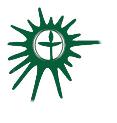 Covenant Group Session PlanGreenville Unitarian Universalist Fellowship, Greenville, South CarolinaAdapted by Annette Garver from Small Group Conversations at Universalist Church of West Hartford, CTDate: June 14, 2021Welcome, Chalice Lighting: May our time together bring learning, understanding, compassion,encouragement, and hope as we share about our life journeys and passions.Personal Check In: Briefly share something from your life since we last met and how you are feeling now.Opening Words: We believe in caring for our planet Earth, the home we share with all living things. (OurSeventh Principle restated by the UUA “Tapestry of Faith” in simpler language.)Questions to prompt and guide discussion:1. Do you have a “natural area” near home where you often go? Tell us about it. 2. What do you most enjoy now that brings you into the natural world?3. Share a moment in time when you felt deeply connected to (perhaps healed by) the natural world.4. How does being outdoors make you aware of the interconnected web of life, of which we are all a part?5. What ways have you found to help preserve the natural world?6. Has nature played a role in your spiritual journey?7. What do you believe is the greatest threat to nature?Breathing in silence, to ponder the readings and questionsReadings- Words from the Common Bowl: Quotes/Readings (see below)Sharing - This is a time to speak without interruption and for deep listening. Deep listening means nointerrupting, no fixing, no saving, no advising, and no setting each other straight. Please share one or moreresponses to the session questions.BreakDiscussion -This is a time to respond to something another person said about the topic or to relate additionalthoughts that may have occurred as others shared. Continue to practice deep listening.Closing reading: If there is any hope for the world at all, it does not live in climate-change conference roomsor in cities with tall buildings. It lives low down on the ground, with its arms around the people who go tobattle every day to protect their forests, their mountains, and their rivers because they know that the forests,the mountains and the rivers protect them. ~Arundhati RoyAnnouncements/PlansCheck out: As we close today, how are you feeling now?Extinguish the Chalice We extinguish this flame but not the light of truth, the warmth of community, or thefire of commitment. These we carry in our hearts until we meet again.Readings, QuotesNature does not hurry, yet everything is accomplished. ~Lao TzuThose who contemplate the beauty of the earth find reserves of strength that will endure as long as life lasts.~Rachel CarsonThe universe is a continuous web. Touch it at any point and the whole web quivers. ~Stanley KurwitzThe least movement is of importance to all nature. The entire ocean is affected by a pebble. ~Blaise PascalNo man is an island. Instead, his “interbeing“ is shared with the plants and animals he eat, the people whomake his clothes and food, the people who populate his home, country, and the very world he perceives, theinsects that pollinate the trees that yield his fruit, shade him from the sun, and provide lumber or his house.-Buddhist Monk and scholar Thich Nhat HanhYesterday I went for a walk…. Usually I stick to the main street sidewalk and the trail. With a different goal inmind, I started wandering…. I was surprised by what I learned about where I live. And I’ve been here for tenyears! There is the stream-carved gully that is paved over at one point by a major thoroughfare. I foundseveral spots where various species of wildflowers and forgotten cultivars are blooming…and a small DIY farmin a neighbor’s side yard with chickens…. I also came across some interesting footprints in the soft earth. Notcanine, but who or what’s been there? Returning home I noticed that my perspective on where I live hadchanged. And this shift in perspective stayed with me. I spent the rest of the day marveling at things normallymundane and habitual. ~ Elizabeth SikesMother Nature speaks in a language understood within the peaceful mind of the sincere observer.~Radhanath SwamiLook deeply into nature, and you will understand everything better. ~Albert EinsteinI am glad I will not be young in a future without wilderness. ~Aldo LeopardLet’s take our hearts for a walk into the woods and listen to the magic whispers of old trees.~Unknown muses from a mysticI took a walk in the woods and came out taller than the trees. ~Henry David ThoreauSometimes we wonder, a worried wonder, what more can we do. In all our longing to bring healing to this land will we last long enough to see it through. From all our giving, all our passion all our care, when we’re gone will something good be left behind. Then we hear a voice from deep inside, sweet simple words come to ease our minds.Chorus:Trees grow slow and trees grow strong. And trees sway with the wind their whole lives long. And trees hold the ground as they reach for the sky. And fallen trees still feed the seeds they cast before they died.~from “Trees Grow Tall,” Laurence Cole